_______________тел.: (8-84348) 3-62-40, факс: (8-84348)3-62-40, Akbur.Nsm@tatar.ru____________РЕШЕНИЕСовета Акбуринского сельского поселения Новошешминского муниципального района Республики Татарстанот 27 августа 2021 года                                                                                                   № 15-39В целях приведения решения Совета Акбуринского сельского поселения Новошешминского муниципального района Республики Татарстан в соответствие с действующим законодательством, Совет Акбуринского сельского поселения Новошешминского муниципального района Республики ТатарстанРЕШИЛ: 1. Внести следующие изменения в  Порядок выплаты муниципальным служащим и лицам, замещающим муниципальные должности на постоянной основе Акбуринского сельского поселения Новошешминского муниципального района единовременного поощрения в связи с выходом на пенсию за выслугу лет, утвержденный решением Совета Акбуринского сельского поселения Новошешминского муниципального района Республики Татарстан  от 24.09.2018 №50-90 «Об установлени денежных вознаграждений лицам, замещающим муниципальную должность на постоянной основе, размеров должностных окладов муниципальных служащих Акбуринского сельского поселения Новошешминского муниципального района, ежемесячных и иных дополнительных выплат, и порядка их осуществления» (далее – Порядок) (в редакции решений от 15.12.2018 №52-99, 15.06.2020 №69-144, от 20.10.2020 №3-8, от 16.12.2020 №5-12):- пункт 9 изложить в следующей редакции:«9. В сумму месячного денежного вознаграждения, учитываемого при определении размера единовременного поощрения лица, замещающего муниципальную должность включаются: ежемесячное денежное вознаграждение и ежемесячное денежное поощрение.».2. Опубликовать (обнародовать) настоящее решение на «Официальном портале правовой информации Республики Татарстан» в информационно – телекоммуникационной сети «Интернет» htt://pravo.tatarstan.ru и на официальном сайте Новошешминского муниципального района Республики Татарстан http://novosheshminsk.tatarstan.ru.3. Контроль за исполнением настоящего решения оставляю за собой.Глава Акбуринского сельского поселенияНовошешминского муниципального района Республики Татарстан                                                                                Ж.М.ЗалалетдиновСОВЕТАКБУРИНСКОГО СЕЛЬСКОГО ПОСЕЛЕНИЯНОВОШЕШМИНСКОГОМУНИЦИПАЛЬНОГО РАЙОНАРЕСПУБЛИКИ ТАТАРСТАНул. Октябрьская, д. 44,с. Акбуре, 423197          ТАТАРСТАН РЕСПУБЛИКАСЫЯҢА ЧИШМӘМУНИЦИПАЛЬ РАЙОНЫ АКБҮРЕ АВЫЛ  ҖИРЛЕГЕБАШКАРМА КОМИТЕТЫОктябрь урамы,44 нче йортАкбүре авылы, 423197СОВЕТАКБУРИНСКОГО СЕЛЬСКОГО ПОСЕЛЕНИЯНОВОШЕШМИНСКОГОМУНИЦИПАЛЬНОГО РАЙОНАРЕСПУБЛИКИ ТАТАРСТАНул. Октябрьская, д. 44,с. Акбуре, 423197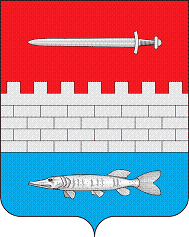           ТАТАРСТАН РЕСПУБЛИКАСЫЯҢА ЧИШМӘМУНИЦИПАЛЬ РАЙОНЫ АКБҮРЕ АВЫЛ  ҖИРЛЕГЕБАШКАРМА КОМИТЕТЫОктябрь урамы,44 нче йортАкбүре авылы, 423197О внесении изменений в Порядок выплаты муниципальным служащим и лицам, замещающим муниципальные должности на постоянной основе Акбуринского сельского поселения Новошешминского муниципального района единовременного поощрения в связи с выходом на пенсию за выслугу лет, утвержденный решением Совета Акбуринского сельского поселения Новошешминского муниципального района Республики Татарстан  от 24.09.2018 №50-90   